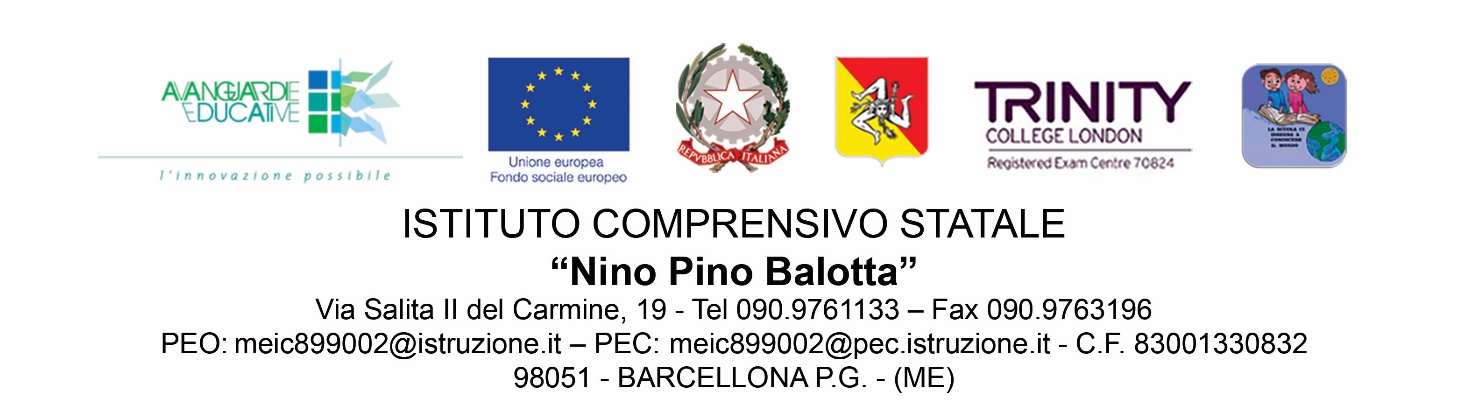 Informativa ex art. 13 del Regolamento Europeo 2016/679per il trattamento dei dati personali degli alunni e delle famiglieRev. 1.7 del 04/03/2023Gentili Genitori,Il nuovo regolamento europeo 679/2016 “GDPR”, in vigore dal 25 Maggio 2018,  impone l’osservanza di severe regole a protezione di tutti i dati personali, sia nella fase del loro trattamento, che della loro diffusione durante l’attività amministrativa e istituzionale. In ottemperanza a tale normativa. Vi informiamo, ai sensi dell’art. 13 del GDPR, che il trattamento di tutti i dati personali da voi forniti sarà improntato ai principi di correttezza, liceità, trasparenza e tutela della riservatezza dei diritti degli alunni e delle rispettive famiglie.Chi siamo e cosa facciamo con i dati personali?L’Istituto Comprensivo “Balotta”, si preoccupa della riservatezza dei dati personali e di garantire ad essi la protezione necessaria da ogni evento che possa metterli a rischio di violazione.L’Istituto mette in pratica policy e prassi con riferimento alla raccolta e all'utilizzo dei dati personali e all'esercizio dei diritti che vi sono riconosciuti dalla normativa vigente.Il Titolare del trattamento è: Istituto Comprensivo “Balotta”, Via II Salita Del Carmine, 23 - 98051 Barcellona Pozzo di Gotto (ME) Tel 090.9761133 – Fax 090.9763196Email: meic899002@istruzione.it Pec: meic899002@pec.istruzione.itLegalmente rappresentato dal dirigente scolastico, dott. Luigi Genovese.Il Responsabile del Trattamento, vostro referente interno per tutte le tematiche inerenti la gestione dei dati personali, è il D.S.G.A. dott.ssa Genovese Domenica;Quali dati personali trattiamo?Il Titolare del trattamento raccoglie e tratta i seguenti dati personali:dati identificativi dell’interessato, dei familiari e degli eventuali delegati (nome, cognome, luogo e data di nascita, C.F., cittadinanza);dati di contatto (indirizzo di residenza, e-mail, telefono);dati relativi al percorso di studi;dati relativi alla conoscenza di lingue straniere;dati relativi all’eventuale impiego svolto;dati relativi al percorso di studio e lavorativo;dati relativi agli interessi formativi;dati relativi alla frequenza e al gradimento delle attività formative;dati relativi allo stato di salute;dati relativi alle credenze religiose;dati relativi all’origine razziale o etnicadati relativi ad eventuali procedimenti giudiziari.E' stato nominato un responsabile della protezione dei dati (DPO o RPD) che potrete contattare per domande sulla policy e le prassi privacy adottate.Il DPO/RPD è contattabile agli indirizzi e ai recapiti che seguono:Come e perché l’istituzione scolastica: Istituto Comprensivo Primo raccoglie e tratta i vostri dati personali necessari alla fruizione del servizio scolastico nel suo complesso.1) I dati personali sono trattati dal personale della scuola nel corso del rapporto con la presente Istituzione scolastica nell’ambito delle finalità istituzionali, ovvero quelle relative all’istruzione ed alla formazione degli alunni e quelle amministrative ad esse strumentali, così come definite dalla normativa vigente che rappresenta la base giuridica del trattamento (R.D. n. 653/1925, D.Lgs. n. 297/1994, D.P.R. n. 275/1999; Decreto Interministeriale 1 febbraio 2001, n. 44 e le norme in materia di contabilità generale dello Stato; Legge n. 104/1992, Legge n. 53/2003, D.Lgs. n. 165/2001, Dlgs 196/2003 e Regolamento Europeo 2016/679, D.M 305/2006; Dlgs 76/05; Dlgs 77/05; Dlgs 226/05; Dlgs 82/2005, D.Lgs. n. 151/2001, i Contratti Collettivi di Lavoro Nazionali ed Integrativi stipulati ai sensi delle norme vigenti; D.P.C.M. 23 febbraio 2006 n. 185 fatto salvo quanto disposto dal Dlgs 66/2017; D.P.R. 20 marzo 2009,n.89; Legge 170 dell'8.10.2010; D.M. n. 5669 12 luglio 2011; DPR 28 marzo 2013 n.80, Dlgs 33/2013, DL 12 settembre 2013, n.104, convertito, con modificazioni, dalla Legge 8 novembre 2013, n. 128, Legge 13 luglio 2015 n. 107 e relativi decreti applicativi e tutta la normativa richiamata e collegata alle citate disposizioni). 2. Il conferimento dei dati richiesti e il conseguente trattamento sono obbligatori, in quanto previsti dalla normativa citata al precedente punto 1; l'eventuale rifiuto a fornire tali dati potrebbe comportare il mancato perfezionamento dell’iscrizione e l’impossibilità di fornire all’alunno tutti i servizi necessari per garantire il suo diritto all’istruzione ed alla formazione.3. I dati personali definiti come “dati sensibili” o come “dati giudiziari” dal Codice e i dati previsti dagli art.9 e 10 del Regolamento saranno trattati esclusivamente dal personale della scuola, appositamente autorizzato, secondo quanto previsto dalle disposizioni di legge e di regolamento e nel rispetto del principio di indispensabilità dei trattamenti. Ai sensi dell'art. 9 del Regolamento la informiamo che i dati sensibili sono quei dati personali “idonei a rivelare l'origine razziale ed etnica, le convinzioni religiose, filosofiche o di altro genere, le opinioni politiche, l'adesione a partiti, sindacati, associazioni od organizzazioni a carattere religioso, filosofico, politico o sindacale, nonché i dati personali idonei a rivelare lo stato di salute e la vita sessuale”. I dati giudiziari sono quei dati personali idonei a rivelare provvedimenti di cui all'articolo 3, comma 1, lettere da a) a o) e da r) a u), del D.P.R. 14 novembre 2002, n. 313, in materia di casellario giudiziale, di anagrafe delle sanzioni amministrative dipendenti da reato e dei relativi carichi pendenti, o la qualità di imputato o di indagato ai sensi degli articoli 60 e 61 del codice di procedura penale.4. I dati sensibili e giudiziari non saranno oggetto di diffusione; tuttavia, alcuni di essi potranno essere comunicati ad altri soggetti pubblici nella misura strettamente indispensabile per svolgere attività istituzionali previste dalle vigenti disposizioni in materia sanitaria, previdenziale, tributaria, giudiziaria e di istruzione, nei limiti previsti dal D.M 305/2006, pubblicato sulla G.U. n°11 del 15-01-07.5. I dati personali, nei limiti di quanto previsto dalle vigenti disposizioni di legge e di regolamento e degli obblighi conseguenti per codesta istituzione scolastica, potranno essere comunicati a soggetti pubblici (quali, ad esempio, ASL, Comune, Provincia, Ufficio Scolastico Regionale, Ambiti Territoriali, organi di polizia giudiziaria).  A titolo meramente esemplificativo e non esaustivo, i dati potrebbero essere comunicati per obblighi normativi:alle altre istituzioni scolastiche, statali e non statali, per la trasmissione della documentazione attinente la carriera scolastica degli alunni, limitatamente ai dati indispensabili all’erogazione del servizio;agli Enti Locali per la fornitura dei servizi ai sensi del D.Lgs. 31 marzo 1998, n. 112, limitatamente ai dati indispensabili all’erogazione del servizio;ai gestori pubblici e privati dei servizi di assistenza agli alunni e di supporto all’attività scolastica, ai sensi delle leggi regionali sul diritto allo studio, limitatamente ai dati indispensabili all’erogazione del servizio;agli Istituti di assicurazione per denuncia infortuni e per la connessa responsabilità civile;all’INAIL per la denuncia infortuni ex D.P.R. 30 giugno 1965, n. 1124;alle AUSL e agli Enti Locali per il funzionamento dei Gruppi di Lavoro Handicap di istituto e per la predisposizione e verifica del Piano Educativo Individualizzato, ai sensi della legge 5 febbraio 1992, n.104;ad aziende, imprese e altri soggetti pubblici o privati per tirocini formativi, stages e alternanza scuola-lavoro, ai sensi della Legge 24 giugno 1997, n. 196 e del D.Lgs 21 aprile 2005, n. 77 e, facoltativamente, per attività di rilevante interesse sociale ed economico, limitatamente ai dati indispensabili all’erogazione del servizio;alle Avvocature dello Stato, per la difesa erariale e consulenza presso gli organi di giustizia;alle Magistrature ordinarie e amministrativo-contabile e Organi di polizia giudiziaria, per l’esercizio dell’azione di giustizia;ai liberi professionisti, ai fini di patrocinio, consulenza e supporto sanitario, compresi quelli di controparte per le finalità di corrispondenza e/o qualora lo studente necessiti di speciali trattamenti sanitari durante la permanenza nei locali Istituzionali, a società che svolgono attività in outsourcing per conto del Titolare, nella loro qualità di responsabili del trattamento, nell'ambito della messa a disposizione, gestione e manutenzione dei servizi informativi utilizzati dall'istituzione.6. Ambito di comunicazione e trasferimenti all’esteroI dati forniti potranno essere comunicati, anche all’estero, a soggetti terzi con cui codesta Istituzione scolastica ha in essere contratti di servizi finalizzati alla fruizione da parte degli interessati dei servizi stessi. In particolare ad esempio, i dati potrebbero essere messi a disposizione di compagnie assicurative per la predisposizione di polizze assicurative, o ditte erogatrici di servizi mensa, nonché a società che gestiscono i servizi informatici, stage didattici e/o altre attività formative. A tal proposito vi informiamo che nel caso in cui i soggetti terzi in questione trattino i dati in modo continuativo, tali soggetti saranno nominati dalla presente istituzione scolastica, quali responsabili dei trattamenti rispetto ai servizi erogati. L’istituto, nell’ottica di agevolare l’utilizzo di innovative piattaforme collaborative (c.d. “classi virtuali”), ha integrato nei processi formativi e didattici la piattaforma:Microsoft Office 365 Education e Microsoft TeamsTitolare del trattamento è:Microsoft ItaliaInnovation CampusViale Pasubio, 2120154 - MilanoItaliaTelefono: +39 02 38 591 444Fax: +39 02 70 392 020Centro servizio clienti Microsoft (Microsoft Customer Care Center):+39 02 38 591 444Privacy Policy:  https://privacy.microsoft.com/it-IT/privacystatementResponsabile della protezione dei dati di Microsoft EUOne Microsoft PlaceSouth County Business ParkLeopardstownDublino 18D18 P521IrlandaTelefono: + 353 (0) 1295 3826I dati non verranno trasferiti all’estero, salvo trattamenti per i quali è necessario utilizzare service provider che per ragioni tecniche possono temporaneamente memorizzare in tutto o in parte i dati su server negli Stati Uniti o in altri paesi per i quali la Commissione Europea ha preso decisioni di adeguatezza. Con la decisione adottata il 10 luglio 2023, la Commissione europea ha stabilito che gli Stati Uniti garantiscono un livello adeguato di protezione dei dati personali trasferiti dall'UE a quelle organizzazioni statunitensi incluse nella lista indicata dal Data Privacy Framework (DPF). L’accordo EU-USA DPF costituisce, alla data di aggiornamento della presente, misura di protezione sufficiente ex artt. 44-50 GDPR, qualora il trasferimento verso i soggetti sopraelencati preveda il transito su server ubicati negli USA.7. Ambito di diffusioneVi informiamo che rispetto ad attività didattiche attinenti ad attività istituzionali o didattiche previste all'interno del Piano dell'Offerta Formativa, quali a titolo esemplificativo attività di laboratorio, manifestazioni e competizioni sportive ed eventuali premiazioni, codesta Istituzione scolastica potrà pubblicare, dietro vostro libero consenso, dati anagrafici comuni, foto e video attraverso:Testate giornalistiche nazionali o locali;Giornalini scolastici propri o di istituti con cui sono attive collaborazioni;Piattaforme Social (a titolo esemplificativo e non esaustivo: Facebook, Instagram)Siti internet propri ovvero di soggetti pubblici o privati con cui sono attive collaborazioni.La pubblicazione di tali materiali sarà garantita per il tempo necessario alla realizzazione delle finalità per cui gli stessi materiali sono stati raccolti, tempo comunque non superiore ai 24 mesi dalla data di pubblicazione. I dati pubblicati verranno cancellati oltre tale tempo limite, salvo la reale trasformazione in forma anonima che non permetta, anche indirettamente o collegando altre banche di dati, di identificare gli interessati.Vi informiamo inoltre che sia per informazioni relative alle attività ed iniziative di cui ai punti 6 e 7, che anche ed eventualmente per dichiarare la volontà che le immagini e i video relativi a tali specifiche attività non vengano diffuse, il singolo interessato ha sempre la possibilità di negare il proprio consenso o revocarlo in qualsiasi momento, rivolgendosi direttamente al Titolare del trattamento.Come, dove e per quanto tempo vengono conservati i vostri dati?ComeIl trattamento dei dati forniti sarà effettuato sia con supporti cartacei che elettronici, da parte di soggetti interni appositamente autorizzati a cui è consentito l'accesso nella misura e nei limiti in cui esso è necessario per lo svolgimento delle attività di trattamento che vi riguardano e nel rispetto delle misure di sicurezza indicate dal Codice e delle altre individuate ai sensi del Regolamento.DoveI dati verranno conservati in archivi cartacei, informatici ed elettronici secondo le indicazioni delle Regole tecniche in materia di conservazione digitale degli atti definite da AGID.Quanto tempoI dati vengono conservati per il tempo necessario allo svolgimento delle attività istituzionali nei tempi e nei modi indicati dalle Linee Guida per le Istituzioni scolastiche e dai Piani di conservazione e scarto degli archivi scolastici definiti dalla Direzione Generale degli Archivi presso il Ministero dei Beni Culturali.Quali sono i vostri diritti?Sono quelli di:- accesso- rettifica- cancellazione- limitazione del trattamentoÈ pertanto possibile:ottenere conferma del trattamento operato dall’Istituzione Scolastica;accedere ai dati personali e conoscerne l’origine (quando i dati non sono ottenuti direttamente), le finalità e gli scopi del trattamento, i dati dei soggetti a cui essi sono comunicati, il periodo di conservazione dei tuoi dati o i criteri utili per determinarlo;aggiornare o rettificare i dati personali in modo che siano sempre esatti e accurati;cancellare i dati personali dalle banche dati e/o dagli archivi anche di backup nel caso, tra gli altri, in cui non siano più necessari per le finalità del trattamento o se questo si assume come illecito, e sempre se ne sussistano le condizioni previste per legge; e comunque se il trattamento non sia giustificato da un altro motivo ugualmente legittimo;limitare il trattamento dei dati personali in talune circostanze. Per qualsiasi di queste circostanze è possibile contattare direttamente l’Istituto o il Responsabile della Protezione Dati (RPD).Il Dirigente Scolastico 								Prof. Genovese LuigiFirma autografa omessa ai sensi
dell’art. 3 del D. Lgs. N° 39/1993ACQUISIZIONE DEL CONSENSOLa/il sottoscritta/o ____________________________________________, oppureI sottoscritti ________________________  e  _________________________________Genitore/i dell'alunna/o _________________________________________,nata/o a _____________________________, il ____________, iscritta/o alla classe________________, per l'anno scolastico 20__/20__;dichiara di aver ricevuto l’informativa sul Trattamento dei dati personali fornita dal Titolare, e inoltre:(barrare con una croce)[  ] dà il consenso [ ] nega il consenso,al trattamento dei propri dati finalizzato all’ invio di sms e/o email per comunicazioni riguardanti lo studente;[  ] dà il consenso [ ] nega il consenso,al trattamento (inclusa la comunicazione) dei dati dello studente finalizzato ad agevolare l’orientamento e/o la formazione;[  ] dà il consenso [ ] nega il consenso,alla diffusione come da punto 7) di dati anagrafici, immagini fotostatiche e video ritraenti lo studente all’interno di attività scolastiche;(Formula liberatoria in caso di mancata firma congiunta dei genitori)Il/la sottoscritto/a inoltre è consapevole delle conseguenze amministrative e penali per chi rilasci dichiarazioni non corrispondenti a verità, ai sensi del DPR 245/2000, dichiara di aver effettuato la scelta in osservanza delle disposizioni sulla responsabilità genitoriale di cui agli artt. 316, 337 ter e 337 quater del codice civile, che richiedono il consenso di entrambi i genitori.Barcellona P.G. lì __/__/___Firma per esteso_________________________NOMINATIVO E CONTATTI  DEL RESPONSABILE DELLA PROTEZIONE DATINOMINATIVO E CONTATTI  DEL RESPONSABILE DELLA PROTEZIONE DATI                                             ing. Fabio Genovese(domiciliato per il suddetto incarico presso la sede del Titolare)                                             ing. Fabio Genovese(domiciliato per il suddetto incarico presso la sede del Titolare)TEL. 090 9587310EMAILfabio.genovese@bluenetworks.itPECfabio.genovese@ingpec.eu